РЕШЕНИЕО внесении изменения в Положение о порядке установления и выплаты пенсии за выслугу лет в муниципальном образовании «Красногвардейский район»	Руководствуясь статьями 24, 41 Устава муниципального образования «Красногвардейский район», Совет народных депутатов муниципального образования «Красногвардейский район»РЕШИЛ:1. Внести в Положение о порядке установления и выплаты пенсии за выслугу лет в муниципальном образовании «Красногвардейский район», утвержденное решением Совета народных депутатов муниципального образования «Красногвардейский район» от 21.01.2011 г. № 272 (в ред. решений от 05.05.2011 г. № 289, от 30.01.2012 г. № 338, от 23.08.2013 г. № 81, от 19.03.2015 г. № 147, от 21.08.2015 г. № 165, от 02.12.2016 г. № 211), изменение, изложив часть 3 статьи 1 в следующей редакции:«3. Лица, получающие пенсию в соответствии с Федеральным законом от 15 декабря 2001 года № 166-ФЗ «О государственном пенсионном обеспечении в Российской Федерации» (далее - Федеральный закон «О государственном пенсионном обеспечении в Российской Федерации»), Законом Российской Федерации от 12 февраля 1993 года № 4468-1 «О пенсионном обеспечении лиц, проходивших военную службу, службу в органах внутренних дел, Государственной противопожарной службе, органах по контролю за оборотом наркотических средств и психотропных веществ, учреждениях и органах уголовно-исполнительной системы, войсках национальной гвардии Российской Федерации, органах принудительного исполнения Российской Федерации, и их семей», пенсию, доплату, надбавку к пенсии, пожизненное содержание, дополнительное материальное обеспечение в соответствии с иными федеральными законами, законами и иными нормативными правовыми актами Республики Адыгея и других субъектов Российской Федерации, муниципальными правовыми актами, приобретают право на пенсию за выслугу лет в соответствии с настоящим Положением при условии прекращения перечисленных выплат и назначения пенсии в соответствии с Федеральным законом от 28 декабря 2013 года № 400-ФЗ «О страховых пенсиях» (далее - Федеральный закон «О страховых пенсиях»).». 2. Опубликовать настоящее решение в газете «Дружба», разместить в официальном сетевом издании «Газета Красногвардейского района «Дружба» (http://kr-drugba.ru, ЭЛ № ФС77-74720 от 29.12.2018 г.), а также на официальном сайте муниципального образования «Красногвардейский район» в сети «Интернет» (www.amokr.ru).3. Настоящее решение вступает в силу со дня его опубликования.СОВЕТ НАРОДНЫХ ДЕПУТАТОВМУНИЦИПАЛЬНОГО ОБРАЗОВАНИЯ «КРАСНОГВАРДЕЙСКИЙ РАЙОН»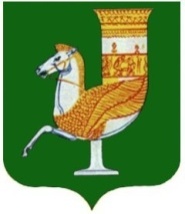 МУНИЦИПАЛЬНЭ ГЪЭПСЫКIЭ ЗИIЭУ «КРАСНОГВАРДЕЙСКЭ РАЙОНЫМ»ИНАРОДНЭ ДЕПУТАТХЭМ Я СОВЕТПринято 33-й сессией Совета народных депутатов муниципального образования «Красногвардейский район» четвертого созыва27 марта 2020 года № 262Председатель Совета народных депутатовмуниципального образования «Красногвардейский район»______________ А.В. ВыставкинаГлавамуниципального образования «Красногвардейский район»_____________ А.Т. Османовс. Красногвардейское от 27.03.2020 г. № 123